БІЛОЦЕРКІВСЬКА МІСЬКА РАДАКИЇВСЬКОЇ ОБЛАСТІР І Ш Е Н Н Явід 25 травня  2017 року                                                                      № 882-32-VIIПро укладення договору про встановлення особистогострокового сервітуту з фізичною особою-підприємцемКорчєновою Ольгою МиколаївноюРозглянувши заяву фізичної особи-підприємця, протокол постійної комісії з питань  земельних відносин та земельного кадастру, планування території, будівництва, архітектури, охорони пам’яток, історичного середовища та благоустрою від 20 квітня 2017 року № 84,  відповідно до ст.ст.12, 98-102 Земельного кодексу України, пункту 34 частини 1 ст. 26 Закону України «Про місцеве самоврядування в Україні», керуючись рішенням Білоцерківської міської ради «Про затвердження Тимчасового положення про порядок сервітутного (обмеженого) використання земель комунальної власності територіальної громади м. Біла Церква в новій редакції» від 26 травня 2015 року № 1449-75-VI, міська рада вирішила:        1. Відмовити в укладанні договору про встановлення особистого строкового сервітуту з фізичною особою-підприємцем Корчєновою Ольгою Миколаївною під розміщення існуючого кіоску за адресою: вулиця Леваневського, в районі житлового будинку № 53 площею 0,0050 га  (з них: тимчасова споруда – 0,0009 га, під проїздами, проходами, площадками – 0,0041 га) строком на 3 (три) роки, за рахунок земель населеного пункту м. Біла Церква, відповідно до п.2.4, п.2.5 Порядку розміщення тимчасових споруд для провадження підприємницької діяльності,  затвердженого Наказом Міністерства регіонального розвитку, будівництва та житлово - комунального господарства України від 21.10.2011 року № 244 та ст. 24 Закону України «Про регулювання містобудівної діяльності».2. Контроль за виконанням цього рішення покласти на постійну комісію з питань  земельних відносин та земельного кадастру, планування території, будівництва, архітектури, охорони пам’яток, історичного середовища та благоустрою.Міський голова   	                            Г.А. Дикий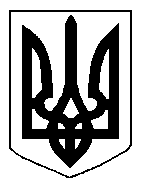 